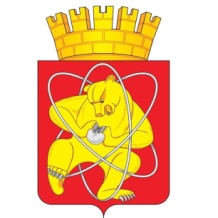 Городской округ«Закрытое административно – территориальное образование  Железногорск Красноярского края»АДМИНИСТРАЦИЯ ЗАТО г. ЖЕЛЕЗНОГОРСКПОСТАНОВЛЕНИЕ   14.06.2022                                                                                                                        № 1152г. ЖелезногорскО внесении изменений в постановление Администрации ЗАТО г. Железногорск от 07.11.2013 №1763 «Об утверждении муниципальной программы «Реформирование и модернизация жилищно-коммунального хозяйства и повышение энергетической эффективности на территории ЗАТО Железногорск»В целях реформирования и модернизации жилищно-коммунального хозяйства и повышения энергетической эффективности на территории ЗАТО Железногорск, в соответствии со ст. 179 Бюджетного кодекса Российской Федерации, Федеральным законом от 06.10.2003 № 131-ФЗ «Об общих принципах организации местного самоуправления в Российской Федерации», Уставом ЗАТО Железногорск, постановлением Администрации ЗАТО 
г. Железногорск от 21.08.2013 № 1301 «Об утверждении Порядка принятия решений о разработке, формировании и реализации муниципальных программ ЗАТО Железногорск», постановлением Администрации ЗАТО 
г. Железногорск от 30.07.2013 № 1207 «Об утверждении перечня муниципальных программ ЗАТО Железногорск»,ПОСТАНОВЛЯЮ:1. Внести следующие изменения в постановление Администрации ЗАТО г. Железногорск от 07.11.2013 №1763 «Об утверждении муниципальной программы «Реформирование и модернизация жилищно-коммунального хозяйства и повышение энергетической эффективности на территории ЗАТО Железногорск»:1.1. Приложение к постановлению изложить в новой редакции (приложение № 1).1.2. Приложение к паспорту муниципальной программы изложить в новой редакции (приложение  № 2).1.3. В приложении № 6.1 к муниципальной программе «Реформирование и модернизация жилищно-коммунального хозяйства и повышение энергетической эффективности на территории ЗАТО Железногорск»:1.3.1. Строку 4 таблицы раздела 1 «Паспорт подпрограммы» изложить в новой редакции:«.».1.3.2.  Строку 5 таблицы раздела 1 «Паспорт подпрограммы» изложить в новой редакции :«.».1.3.3. Подраздел 2.1.2 «Объекты социальной и коммунальной сферы»  раздела 2 «Основные разделы Подпрограммы» изложить в новой редакции :«На территории ЗАТО Железногорск действуют муниципальные объекты коммунально-бытовой сферы, такие как  кладбища в г.Железногорске и пос.Подгорный, кладбища в поселках Новый путь, Додоново, деревне Шивера, банный комплекс МП «Нега». Одной из важных сфер социальной работы органов местного самоуправления является организация предоставления ритуальных услуг населению и содержание городских кладбищ. Деятельность по оказанию ритуальных услуг на территории ЗАТО Железногорск регламентируется постановлением Администрации ЗАТО  г. Железногорск от 09.09.2016 № 1480 «Об утверждении Положения об организации ритуальных услуг и содержании мест захоронений на территории ЗАТО Железногорск». Достойное отношение к памяти об ушедших от нас родных и близких способствует нравственному развитию молодых поколений жителей города, сохранению традиций и культурного наследия поколений строителей города и его промышленных объектов. В г. Железногорск действует муниципальное кладбище общей площадью 418750,8 кв.м. Дата ввода в эксплуатацию городского кладбища -1983 год. Кладбище состоит из 3-х участков: «старое», «мусульманское», «новое». В 2016 году построена первая очередь нового кладбища площадью 61000 кв.м. В 2019 году завершено строительство второй очереди нового кладбища.В настоящее время требуется строительство нового кладбища. Расширение существующего кладбища в районе мкр.Лукаши невозможно, в связи с отсутствием свободной земли в пределах территории г.Железногорска.В пос. Подгорном расположено муниципальное кладбище площадью 26253,1 кв.м. Кладбище в пос. Подгорный было расширено в 2010 году. Содержание муниципальных кладбищ обеспечивается за счет средств местного бюджета на достаточно высоком уровне. Организации, оказывающие услуги по содержанию кладбищ,  определяются в соответствии с Федеральным законом от 05.04.2013 N 44-ФЗ «О контрактной системе в сфере закупок товаров, работ, услуг для обеспечения государственных и муниципальных нужд».На территории ЗАТО Железногорск действуют одна муниципальная баня вг.Железногорск. Баню посещает ежегодно более 29 тыс. человек.  Администрация ЗАТО г. Железногорск ежегодно устанавливает специальные цены на дневные сеансы в муниципальных банях. Разница между экономически обоснованным тарифом и  стоимостью посещения бани в дневное время возмещается предприятию в виде субсидии, за счет средств местного бюджета.Одной из приоритетных задач Правительства Российской Федерации является увековечивание памяти погибших при защите Отечества.На территории ЗАТО Железногорск расположены 6 воинских захоронений: Власов Владимир Александрович, лейтенант, родился в г. Красноярске-26. Участвовал в  боевых операциях в составе разведгруппы, действовал чётко и собранно, выполняя самые сложные и самые рискованные задания. В бою 18.12.1999 года при штурме телецентра в Новопромысловском районе  Чечни был смертельно ранен. За мужество и отвагу награжден орденом «Красной Звезды» и медалью «За Отвагу» (посмертно). В 2008 году на здании школы №93, где Власов В.А. обучался установлена мемориальная доска. Расположено на старом кладбище, Аллея памяти, 4 ряд справа, место № 1. Галковский Владимир Михайлович, рядовой, родился в г. Красноярске-26, стрелок- помощник гранатомётчика парашютно-десантной роты. Участвовал в 9 боевых операциях. В бою 03.02.1982 года в районе н.п.Чарикар провинции Парван ДРА действовал смело и решительно, при смене позиции был смертельно ранен. За мужество и отвагу награжден орденом «Красной Звезды» (посмертно). Расположено на старом кладбищ, Аллея памяти, 11 ряд справа, место №2.Камышев Максим Иванович, рядовой, родился в г. Красноярска-26, сапёр инженерно-сапёрного взвода. Геройски погиб во время боевых действий в Чечне. За мужество и отвагу награжден орденом «Красной Звезды»  и орденом «Мужества» (посмертно). В 2008 году на здании Красноярского промышленного колледжа, где Камышев М.И. обучался установлена мемориальная доска. Расположено на старом кладбищ, Аллея памяти, 10 ряд справа, место №1.Старший лейтенант Мошкей Василий Семёнович, родился в  г. Витебске, летчик 5 перегоночного авиационного полка 1 перегоночной авиационной дивизии. Пропал без вести при перелете Киренск-Красноярск 29.03.1944 года, перезахоронен в сентябре 1986 года из района Усть Кан Красноярского края. Расположено на старом кладбищ, Аллея памяти, 4 ряд слева, место №1.Оспищев Виталий Александрович, прапорщик, родился в г. Красноярска-26– бортавиатехник - воздушный стрелок МИ-8. Участвовал в 9 боевых операциях. При нанесении бомбового удара по боевым позициям мятежников  24.01.1982 года в районе  н.п.Алиабад в 25 км южнее г.Кундуз ДРА вертолёт МИ-8 в составе экипажа, в котором он действовал, был сбит. Погиб. Награжден орденом «Красной Звезды» (посмертно). Расположено на старом кладбищ, Аллея памяти, 14 ряд справа, место №1.Фомин Олег Юлианович, старший лейтенант, родился в г.Красноярске-26, начальник узла связи. Участвуя в боевых операциях, проявил себя грамотным специалистом, смелым и решительным командиром. Погиб в авиакатастрофе  07.05.1987 при выполнении боевого задания. Награжден орденом «Красной Звезды» (посмертно). Расположено на старом кладбищ, Аллея памяти, 4 ряд слева, место  № 2.По результатам инвентаризации воинских захоронений выявлена необходимость установки мемориальных знаков, скамеек, ваз для цветов, столов, на некоторых захоронениях отсутствуют надмогильные сооружения, требуется восстановление отделки покрытий.На 2022 год запланировано восстановление воинского захоронения Власова Владимира Александровича.На 2024 год запланировано восстановление воинских захоронений: Галковского Владимира Михайловича, Камышева Максима Ивановича, Мошкея Василия Семеновича, Оспищева Виталия Александровича,  Фомина Олега Юлиановича.».1.3.4.  Подраздел 2.2  «Основная цель,  задачи и сроки выполнения Подпрограммы, показатели результативности»  раздела 2 «Основные разделы Подпрограммы» изложить в новой редакции:     «Цели: Обеспечение благоприятных и безопасных условий проживания граждан и обеспечение доступности предоставляемых социальных и коммунальных услуг на территории  ЗАТО Железногорск.Увековечивание памяти погибших при защите Отечества.Задача 1: Оказание населению качественных услуг в области  коммунально-бытовой сферы  ЗАТО Железногорск.Задача 2:Благоустройство воинских захоронений.Срок выполнения подпрограммы: 2022-2024 годы.Перечень и значения показателей результативности указаны в приложении № 1 к Подпрограмме № 2.Система подпрограммных мероприятий предусматривает выполнение работ, способствующих решению основных проблем  жилищного фонда  и социально-бытовой сферы, а именно:         -организация содержания мест захоронения на территории ЗАТО Железногорск,        -строительство объекта ритуального назначения (нового кладбища ЗАТО Железногорск),-предоставление населению доступных банных услуг.».1.4. Приложение № 1 «Перечень и значения показателей результативности  подпрограммы» к муниципальной подпрограмме «Развитие объектов социальной сферы, специального назначения и жилищно-коммунального хозяйства ЗАТО Железногорск» изложить в новой редакции (приложение № 3).2. Управлению внутреннего контроля Администрации ЗАТО г. Железногорск (Е.Н. Панченко) довести  настоящее постановление до всеобщего сведения через газету «Город и горожане».3. Отделу общественных связей Администрации ЗАТО г. Железногорск    (И.С. Архипова) разместить настоящее постановление на официальном сайте городского округа  «Закрытое административно-территориальное образование Железногорск Красноярского края» в информационно-телекоммуникационной сети «Интернет». 4. Контроль над исполнением настоящего постановления возложить на первого заместителя Главы ЗАТО г. Железногорск по жилищно-коммунальному хозяйству А.А.  Сергейкина.5. Настоящее постановление  вступает в силу после его официального опубликования.Глава  ЗАТО г. Железногорск                                                                   И.Г. Куксин1. ПАСПОРТмуниципальной программы ЗАТО ЖелезногорскРуководитель  УГХ                                                                            А.Ф. Тельманова2. ХАРАКТЕРИСТИКА ТЕКУЩЕГО СОСТОЯНИЯ В СФЕРЕ ЖИЛИЩНО-КОММУНАЛЬНОГО ХОЗЯЙСТВА С УКАЗАНИЕМ ОСНОВНЫХ ПОКАЗАТЕЛЕЙ СОЦИАЛЬНО-ЭКОНОМИЧЕСКОГО РАЗВИТИЯ ЗАТО ЖЕЛЕЗНОГОРСК       2.1. Общие положенияЖилищно-коммунальное хозяйство является базовой отраслью  экономики ЗАТО Железногорск, обеспечивающей население города и поселков жизненно важными услугами: отопление, горячее и холодное водоснабжение, водоотведение, электроснабжение. Согласно опросам общественного мнения, проводимым Всероссийским центром изучения общественного мнения (ВЦИОМ), на протяжении нескольких последних лет ситуация в жилищно-коммунальном хозяйстве остается главной проблемой, волнующей россиян. Реформирование жилищно-коммунального хозяйства прошло несколько важных этапов, в ходе которых были в целом выполнены задачи:реформы оплаты жилья и коммунальных услуг; создания системы адресной социальной поддержки граждан; совершенствования системы управления многоквартирными жилыми домами;финансового оздоровления организаций жилищно-коммунального комплекса;развития в жилищно-коммунальной сфере конкурентных рыночных отношений и привлечения частного сектора к управлению объектами коммунальной инфраструктуры и жилищного фонда.Основными показателями, характеризующими отрасль жилищно-коммунального хозяйства ЗАТО Железногорск являются:- высокий уровень износа основных производственных фондов, в том числе инженерных сетей и энергетического оборудования, до 62%, обусловленный недостаточным финансированием  затрат на капитальный ремонт, принятием в муниципальную собственность объектов коммунального назначения в ветхом и аварийном состоянии;- высокие потери энергоресурсов на всех стадиях от производства до потребления, составляющие до 26%, вследствие эксплуатации устаревшего технологического оборудования с низким коэффициентом полезного действия;- высокая себестоимость производства коммунальных услуг из-за наличия нескольких технологических схем производства тепловой энергии и недостаточно высокого коэффициента использования установленной мощности в следствии значительного износа котельного оборудования;- отсутствие очистки питьевой воды и недостаточная степень очистки сточных вод на некоторых объектах водопроводно-канализационного хозяйства.Средний уровень износа коммунальной инфраструктуры на территории ЗАТО Железногорск, с учетом сетей электроснабжения, составляет 47,78 %. В результате накопленного износа имеют место инциденты и аварии в системах тепло-, электро- и водоснабжения, увеличиваются сроки ликвидации аварий и стоимость ремонтов. На территории ЗАТО Железногорск за 2020 год организациями, оказывающими жилищно-коммунальные услуги населению, предоставлены следующие объемы коммунальных ресурсов:холодная вода – 6,1902  млн. м3;горячая вода – 3,134221 млн. м3;водоотведение – 6,14944 млн. м3;тепловая энергия  – 1,0381783 млн. Гкал;электрическая энергия – 101,735117 млн. кВт/час;          В целом территория ЗАТО  Железногорск характеризуется высоким уровнем предоставления централизованных услуг тепло-, водоснабжения, водоотведения и электроснабжения, однако имеется значительный разрыв между степенью благоустройства  жилых помещений в городской и сельской местности.      В настоящее время централизованным  теплоснабжением оборудовано 99% жилых помещений в городской местности (г. Железногорск, пос. Подгорный) и 58,3% в сельской местности (поселки Додоново, Новый Путь, Тартат, деревня Шивера). Централизованным водоснабжением оборудовано 99,4% жилых помещений в городской местности и 82,95% в сельской местности.Централизованным водоотведением оборудовано 99,4% жилых помещений в городской местности и 82,95% в  сельской местности.Централизованным электроснабжением  оборудовано 100% жилых помещений в городской и сельской местности, при этом напольными электрическими плитами в городской местности оборудовано 100% помещений, в сельской местности -100%.Как правило, капитальный ремонт осуществляется в минимально-необходимых объемах, в лучшем случае - с частичной модернизацией. Следует отметить, что в сфере жилищно-коммунального хозяйства имеют место неплатежи населения, недостаточная информационная открытость ресурсоснабжающих организаций.Вместе с тем в жилищно-коммунальном хозяйстве в настоящее время активно проводятся преобразования, закладывающие основы развития отрасли на долгосрочную перспективу. На федеральном уровне приняты новые законы, регулирующие отношения в сферах теплоснабжения, электроснабжения, водоснабжения и водоотведения. Утверждены или находятся в стадии утверждения десятки подзаконных нормативных актов, которые создают фундамент для новой системы регулирования. Устанавливаются детальные требования к качеству и надежности жилищно-коммунальных услуг. Принят федеральный закон, призванный системно решить задачу капитального ремонта многоквартирных домов. Во многом пересмотрены правила работы управляющих организаций.Работа по реформированию жилищно-коммунального хозяйства далека от завершения и для достижения запланированных результатов необходимо точное и последовательное выполнение мероприятий в соответствии с задачами, определенными муниципальной  программой.Эффективное государственное регулирование коммунального хозяйства, при котором достигается баланс интересов всех сторон, будет обеспечиваться путем реализации заложенных в отраслевое законодательство механизмов следующих мероприятий:- государственная регистрация объектов централизованных систем коммунальной инфраструктуры, находящихся в государственной и муниципальной собственности;- реализация разработанных схем теплоснабжения, водоснабжения и водоотведения, программ комплексного развития коммунальной инфраструктуры;- реализация системы капитального ремонта многоквартирных домов;- обеспечение контроля за формированием целевых показателей деятельности и подготовкой на их основе инвестиционных программ, финансируемых в том числе за счет привлечения частных инвестиций;- утверждение планов мероприятий по приведению качества воды в  соответствие с установленными требованиями и планов снижения сбросов;- обеспечение контроля за качеством и надежностью коммунальных услуг и ресурсов;- формирование долгосрочных тарифов в сфере теплоснабжения, водоснабжения и водоотведения;- обеспечение социальной поддержки населения по оплате жилищно-коммунальных услуг;- контроль за раскрытием информации для потребителей в соответствии с установленными стандартами.При этом ограничения, связанные с доступностью оплаты жилья и коммунальных услуг, могут формировать существенные риски реализации муниципальной программы.              2.2. Состояние электрических  сетей и объектов электроснабженияЭлектроснабжение г. Железногорска и прилегающих районов осуществляется от 2-х источников:от Красноярской ТЭЦ-1 по двум одно цепным ВЛ-110 кВ № СЗ, С4;от подстанции «Узловая» по двух цепной ВЛ-110 кВ № С289, С290.Все ВЛ-110 кВ выполнены проводами АС - 150 кв. мм (ВЛ-110 кВ от подстанции «Узловая» до подстанции N 7 «Химзавод» проводом - 185 кв. мм).Распределение электроэнергии на напряжении 6 кВ по потребителям города выполнено от головных подстанций:П-0, 110/35/6 кВ с трансформаторами мощностью 2 х 25 + 1 х 31,5 + 1 х 40 МВА;П-4, 110/35/6 кВ с трансформаторами мощностью 2 х 7,5 МВА;П-6, 110/6 кВ с трансформаторами мощностью 2 х 16 МВА;П-7, 110/6 кВ с трансформаторами мощностью 2 х 10 МВА;П-8, 110/35/6 кВ с трансформаторами мощностью. 2 х 16 МВА;П-10, 110/35/6 кВ с трансформаторами мощностью 1 х 16 + 1 х 25 МВА;П-30, 110/6 кВ с трансформаторами мощностью 2 х 6,3 МВА;П-340, 110/35/6 кВ с трансформаторами мощностью 2 х 25 МВА;П-9, 35/6 кВ с трансформаторами мощностью 2 х 10,0 МВА.Электрические нагрузки подстанций П-0; П-7, П-10; П-30; П-340 определяются кроме городских потребителей и промышленными предприятиями, размещенными в черте города.Распределение электроэнергии на напряжении 0,4/0,23 кВ осуществляется от одно трансформаторных и двух трансформаторных подстанций 6/0,4 кВ с трансформаторами мощностью 100 - 1000 кВА.Для промышленных потребителей требуемая надежность электроснабжения I, II для остальных, в основном - II.Основная часть жилой застройки (кроме «северных кварталов» города), промышленные потребители района «Гривка», поселки Подгорный, Новый путь, Тартат получают электроэнергию от подстанции «Узловая» по двух цепной ВЛ-110 кВ С-289, С-290. Максимальная загрузка данной ЛЭП в 2018 году составила 54,0 МВт,  при максимально разрешенном отборе с шин подстанции «Узловая» 70,1 МВт (без потребителей пос.Подгорный). На территории ЗАТО Железногорск действует ведущее предприятие российской космической отрасли Акционерное общество «Информационные спутниковые системы имени академика М.Ф. Решетнева» (далее АО «ИСС»), имеющее крупные заказы в рамках федеральных программ (военных и гражданских) до 2021 года. Учитывая это обстоятельство, в настоящее время, предприятие приступило к техническому перевооружению действующей базы: ведется строительство дополнительных корпусов и установка энергоемкого оборудования. Это потребует подключения дополнительных объемов энергомощностей в размере 15,0 МВт. Заявленные программы под развитие площадок промпарка оцениваются в 25 МВт. Прирост электрических нагрузок на жилищное строительство (дополнительно – 35,0 МВт)  определен исходя из Генерального плана застройки г. Железногорска. При этом для индивидуальных жилых домов установлен предел выделяемых электрических мощностей - не более 15 кВт. Таким образом, учитывая планируемую реализацию заявленных инвестиционных проектов, а также перспективы развития жилищного и коммунально-бытового строительства общая мощность потребления ЗАТО Железногорск к 2024 году составит 125,0 - 130 МВт.В целом, для системы электроснабжения ЗАТО Железногорск характерны следующие проблемы: -недостаток резерва трансформаторных мощностей на части узловых подстанций - центров электрических нагрузок; -неразвитость сетей 6кВ и 0,4кВ, отсутствие возможности передачи электрических мощностей в районы планируемого жилищного и промышленного строительства;-физический износ и как следствие низкая надежность электроустановок;-почти 100% изношенность городских кабельных сетей 6кВ и 0,4кВ;-не отвечающие современным требованиям, нормативам электросети части жилых домов, общественных зданий;-недостаточность резервирования схем электроснабжения потребителей частных форм собственности.       Для решения указанных проблем, в настоящее время построена и введена в эксплуатацию дополнительная линия электроснабжения 110 кВ от подстанции «Узловая» и  новая подстанция «Город» 110/35/6кВ с трансформаторной мощностью не менее 63 МВА на площадке, находящейся в районе ул. Промышленной;Далее необходимо осуществить реконструкцию существующих электроустановок в ЗАТО Железногорск, это модернизация и замена оборудования на головных подстанциях, развитие распределительных сетей 6 - 35 кВ. 2.3. Состояние водоснабжения и водоотведенияОбеспечение населения водой хозяйственно-питьевого назначения осуществляется за счет эксплуатации месторождения «Северное». Скважины городского водозабора поднимают воду из слабо защищенного водоносного горизонта. Основными источниками формирования запасов являются инфильтрация поверхностных вод (Кантатское водохранилище, р. Кантат, р. Тартат), атмосферные осадки, боковой водоприток. Водозабор окружен промышленной, селитебной и сельскохозяйственными зонами, где находятся источники загрязнения водоносного горизонта (АЗС, несанкционированные свалки ТБО, ливневые стоки, гаражные и садоводческие кооперативы). Источник водоснабжения испытывает значительное антропогенное воздействие. Пробы питьевой воды из разводящей сети города соответствуют требованиям санитарных норм и правил. Однако в поселках Новый Путь и Тартат имело место несоответствие качества поднимаемой воды  по некоторым показателям, в связи с чем в 2021 году в пос.Тартат и Новый Путь были установлены  системы обеззараживания воды, при этом требуется реконструкция водопроводных сетей на территории поселков.Основными проблемами в данной сфере являются:-физический износ сетей водоснабжения;-подъем  воды из незащищенных водоносных горизонтов;-отсутствие систем подготовки воды питьевого качества в поселке Подгорный и Шивера ЗАТО Железногорск.Канализационные воды от объектов на территории г. Железногорска отводятся на городские очистные сооружения, с последующим сбросом очищенных вод в р. Енисей. Состояние городских очистных сооружений удовлетворительное, степень очистки соответствует нормативным требованиям.Сточные воды с пос. Новый путь по напорному коллектору направляются в систему канализации мкр. Первомайский, а затем сбрасываются вместе со сточными водами от мкр. Первомайский  на очистные сооружения г. Сосновоборска. В 2005 году была начата работа по строительству напорного канализационного коллектора от мкр. Первомайский (КНС 21) до очистных сооружений г.Железногорска для полной загрузки городских очистных сооружений и снижения стоимости очистки сточных вод, однако в 2006 году работы были заморожены. Необходимо продолжение данной работы.Сточные воды от МАУДО ДООЦ «Горный» и «Орбита» сбрасываются на рельеф практически без очистки. Необходимо строительство модульных очистных сооружений либо напорного коллектора для перевода  этих сточных вод в централизованную городскую канализацию с последующей очисткой на городских очистных сооружениях.В поселках Додоново и Тартат нет централизованной системы водоотведения. Необходимо строительство напорного коллектора от пос. Додоново до очистных сооружений г. Железногорска, от пос. Тартат до очистных сооружений г. Сосновоборска.В дер. Шивера имеется централизованная система  бытовой канализации, однако очистные сооружения, построенные в 50-х годах  20-го столетия практически полностью разрушены и восстановлению не подлежат, сточные воды сбрасываются в водный объект практически без очистки. Требуется строительство  блочных  очистных сооружений производительностью 200 м3/сутки.В пос. Подгорный  100% зданий оснащены системой централизованного водоотведения. В 2009 году введены в эксплуатацию новые очистные сооружения однако нормативы допустимого сброса веществ и микроорганизмов не достигнуты. Проектная схема очистки сточной воды очистных сооружений пос. Подгорный физико-химическая: очистка на флотационных установках с реагентной обработкой, не предназначена для удаления биоразлагаемых загрязняющих веществ и азота аммонийного. Качество очищенной сточной воды на выпуске после очистных сооружений по ряду веществ не соответствует утвержденным нормативам допустимого сброса. В результате эксплуатации очистных сооружений установлено, что эффект очистки сточной воды составляет: аммоний-ион 23,7%, взвешенные вещества- 55,7%, БПК5-69,4%, нефтепродукты-86,7 %, фосфат-ион – 60,5%, концентрации по нитрит-иону и хлоридам увеличиваются.Необходима модернизация очистных сооружений для обеспечения требуемой степени очистки сточных вод.Степень износа магистральных сетей водоотведения в среднем по ЗАТО Железногорск -53,2%. В  «старой» черте города и микрорайонах № 1,2 достигает 100%. Требуется планомерная замена трубопроводов на полипропиленовые напорные трубопроводы с гарантийным сроком эксплуатации 50 лет.В 2020 году интегральный показатель официально зарегистрированной аварийности на 100 км  водопроводных сетей составил 3,8 (2019- 1,44),  на водоотводящих   сетях ЗАТО Железногорск  составил 0,0.                                           2.4. Состояние теплоснабженияТеплоснабжение объектов жилищного фонда, соцкультбыта и промышленной зоны города Железногорск осуществляется по магистральным и распределительным тепловым сетям. Основным источником тепловой энергии в зимний период 2019 - 2020 г. по городу Железногорску  и пос. Додоново была Железногорская ТЭЦ и пиковая котельная, находящаяся в собственности АО «КРАСЭКО», тепловую энергию для теплоснабжения поселков Подгорный, Тартат, Новый Путь и дер. Шивера вырабатывают муниципальные мазутные, угольные котельные.Основополагающим фактором для теплоснабжения ЗАТО Железногорск является реализация проекта строительства дополнительной мощности на Железногорской ТЭЦ в объеме 200 Гкал/час, предусматривающем строительство 2-х дополнительных водогрейных котлов). Строительство дополнительных тепловых мощностей ЖТЭЦ позволит увеличить отпускаемую тепловую мощность с коллекторов Железногорской ТЭЦ и обеспечить в полном объёме тепловые нагрузки потребителей г.Железногорска, г.Сосновоборска,  в том числе вывести из эксплуатации пиковую котельную и муниципальные мазутные котельные в пос. Подгорный, Новый путь и мкр. Первомайский, функционирующих на мазуте и производящих дорогое тепло.Переход на теплоснабжение от одного теплоисточника – ЖТЭЦ, позволит решить не только вопрос с покрытием тепловых нагрузок потребителей ЗАТО Железногорск, но и обеспечить снижение тарифа на тепловую энергию в связи с ликвидацией мазутных котельных в схеме теплоснабжения.        Процент тепловых сетей, требующих замены,  составляет 69 %. На территории пос. Подгорный износ тепловых сетей составляет 100%. Однако при достаточно высоком уровне износа сетей аварийность в ЗАТО Железногорск держится на низком уровне. В 2020 году интегральный показатель официально зарегистрированной аварийности на 100 км  тепловых сетей составил по ЗАТО Железногорск  0,48. 2.5. Жилищное хозяйствоОдной из важнейших задач органов местного самоуправления ЗАТО Железногорск является обеспечение функционирования жилищного комплекса, включающее в себя:-организацию в границах городского округа тепло-, электро- и водоснабжения населения, водоотведения;-организацию содержания муниципального жилищного фонда в соответствии с требованиями действующих правил и норм по его эксплуатации.По состоянию на 01.01.2021 общая площадь жилищного фонда ЗАТО Железногорск составляет 2390,0 тыс. кв. метров. Уровень обеспеченности жильем жителей составляет 24,5  кв. метров общей площади жилья на одного человека при социальной норме площади жилья 18 кв. метров.На 01.01.2021 жилищный фонд ЗАТО Железногорск включает в себя 2409 жилых домов, из них 722 многоквартирных дома, 311 дома блокированной застройки, это 41409 квартир, жилая площадь которых  составляет 2127,0  тыс. кв. метров.  Число частных квартир – 39202  или 94,94 % от общего количества квартир жилищного фонда. Общая площадь жилищного фонда, находящегося в частной собственности, составляет 95,62% от общего жилищного фонда, в муниципальной собственности – 2,68% от общей площади жилого фонда. Государственный жилищный фонд, находящийся в ведении градообразующего предприятия ФГУП «ГХК» составляет 1,72 %.Город Железногорск характеризуется высокой плотностью застройки жилищного фонда, преобладает крупнопанельная и кирпичная жилая застройка (5-ти, 9-ти этажные здания) с объектами соцкультбыта. Практически весь жилищный фонд города (98,8%) представляют полностью благоустроенные жилые здания с центральным отоплением и горячим водоснабжением, водопроводом и канализацией. В настоящее время жилищные и коммунальные услуги для жителей жилых домов в ЗАТО Железногорск оказывают следующие предприятия:Муниципальное предприятие ЗАТО Железногорск Красноярского края «Горэлектросеть» (управление жилым фондом, содержание и текущий ремонт строительных конструкций жилых домов, санитарное содержание мест общего пользования и придомовых территорий, обслуживание внутридомовых инженерных сетей и оборудования, предоставление услуг тепло-, водо-, электроснабжения и водоотведения);Муниципальное предприятие ЗАТО Железногорск Красноярского края «Жилищно-коммунальное хозяйство» (управление жилым фондом, содержание и текущий ремонт строительных конструкций жилых домов, санитарное содержание мест общего пользования и придомовых территорий, обслуживание внутридомовых инженерных сетей и оборудования, обслуживание полигона ТБО, содержание кладбища, содержание и ремонт наружных сетей водоснабжения и водоотведения на территории пос. Подгорный, предоставление услуг тепло-, водо-, электроснабжения и водоотведения);Общество с ограниченной ответственностью «Белорусское» (управление жилым фондом, содержание и текущий ремонт строительных конструкций жилых домов, санитарное содержание мест общего пользования и придомовых территорий, обслуживание внутридомовых инженерных сетей и оборудования, предоставление услуг тепло-, водо-, электроснабжения и водоотведения);Общество с ограниченной ответственностью «Царевского 7» (управление жилым фондом, содержание и текущий ремонт строительных конструкций жилых домов, санитарное содержание мест общего пользования и придомовых территорий, обслуживание внутридомовых инженерных сетей и оборудования, предоставление услуг тепло-, водо-, электроснабжения и водоотведения);Общество с ограниченной ответственностью «Царевского 3» (управление жилым фондом, содержание и текущий ремонт строительных конструкций жилых домов, санитарное содержание мест общего пользования и придомовых территорий, обслуживание внутридомовых инженерных сетей и оборудования, предоставление услуг тепло-, водо-, электроснабжения и водоотведения);Общество с ограниченной ответственностью «Октябрьское» (управление жилым фондом, содержание и текущий ремонт строительных конструкций жилых домов, санитарное содержание мест общего пользования и придомовых территорий, обслуживание внутридомовых инженерных сетей и оборудования, предоставление услуг тепло-, водо-, электроснабжения и водоотведения);Общество с ограниченной ответственностью «Ленинградское» (управление жилым фондом, содержание и текущий ремонт строительных конструкций жилых домов, санитарное содержание мест общего пользования и придомовых территорий, обслуживание внутридомовых инженерных сетей и оборудования, предоставление услуг тепло-, водо-, электроснабжения и водоотведения);Общество с ограниченной ответственностью «УК Альтернативный вариант» (управление жилым фондом, содержание и текущий ремонт строительных конструкций жилых домов, санитарное содержание мест общего пользования и придомовых территорий, обслуживание внутридомовых инженерных сетей и оборудования, предоставление услуг тепло-, водо-, электроснабжения и водоотведения);Общество с ограниченной ответственностью «Новый город Железногорск» (управление жилым фондом, содержание и текущий ремонт строительных конструкций жилых домов, санитарное содержание мест общего пользования и придомовых территорий, обслуживание внутридомовых инженерных сетей и оборудования, предоставление услуг тепло-, водо-, электроснабжения и водоотведения);Общество с ограниченной ответственностью «УК Мирт» (управление жилым фондом, содержание и текущий ремонт строительных конструкций жилых домов, санитарное содержание мест общего пользования и придомовых территорий, обслуживание внутридомовых инженерных сетей и оборудования, предоставление услуг тепло-, водо-, электроснабжения и водоотведения);Общество с ограниченной ответственностью «УК Очаг» (управление жилым фондом, содержание и текущий ремонт строительных конструкций жилых домов, санитарное содержание мест общего пользования и придомовых территорий, обслуживание внутридомовых инженерных сетей и оборудования, предоставление услуг тепло-, водо-, электроснабжения и водоотведения);Общество с ограниченной ответственностью «Жилищно-коммунальное управление» (управление жилым фондом, содержание и текущий ремонт строительных конструкций жилых домов, санитарное содержание мест общего пользования и придомовых территорий, обслуживание внутридомовых инженерных сетей и оборудования, предоставление услуг тепло-, водо-, электроснабжения и водоотведения);Общество с ограниченной ответственностью «УО Железногорская» (управление жилым фондом, содержание и текущий ремонт строительных конструкций жилых домов, санитарное содержание мест общего пользования и придомовых территорий, обслуживание внутридомовых инженерных сетей и оборудования, предоставление услуг тепло-, водо-, электроснабжения и водоотведения);Общество с ограниченной ответственностью «УО ЖЭК 26» (управление жилым фондом, содержание и текущий ремонт строительных конструкций жилых домов, санитарное содержание мест общего пользования и придомовых территорий, обслуживание внутридомовых инженерных сетей и оборудования, предоставление услуг тепло-, водо-, электроснабжения и водоотведения);Общество с ограниченной ответственностью «Меридиан НТ» (управление жилым фондом, содержание и текущий ремонт строительных конструкций жилых домов, санитарное содержание мест общего пользования и придомовых территорий, обслуживание внутридомовых инженерных сетей и оборудования, предоставление услуг тепло-, водо-, электроснабжения и водоотведения);Общество с ограниченной ответственностью «УК Моя крепость» (управление жилым фондом, содержание и текущий ремонт строительных конструкций жилых домов, санитарное содержание мест общего пользования и придомовых территорий, обслуживание внутридомовых инженерных сетей и оборудования, предоставление услуг тепло-, водо-, электроснабжения и водоотведения);Общество с ограниченной ответственностью «УО Новый ЖЭК» (управление жилым фондом, содержание и текущий ремонт строительных конструкций жилых домов, санитарное содержание мест общего пользования и придомовых территорий, обслуживание внутридомовых инженерных сетей и оборудования, предоставление услуг тепло-, водо-, электроснабжения и водоотведения);Общество с ограниченной ответственностью «Первомайский ЖЭК-7» (управление жилым фондом, содержание и текущий ремонт строительных конструкций жилых домов, санитарное содержание мест общего пользования и придомовых территорий, обслуживание внутридомовых инженерных сетей и оборудования, предоставление услуг тепло-, водо-, электроснабжения и водоотведения);Общество с ограниченной ответственностью «УК Мирное» (управление жилым фондом, содержание и текущий ремонт строительных конструкций жилых домов, санитарное содержание мест общего пользования и придомовых территорий, обслуживание внутридомовых инженерных сетей и оборудования, предоставление услуг тепло-, водо-, электроснабжения и водоотведения);Общество с ограниченной ответственностью «Флагман КОМ» (управление жилым фондом, содержание и текущий ремонт строительных конструкций жилых домов, санитарное содержание мест общего пользования и придомовых территорий, обслуживание внутридомовых инженерных сетей и оборудования, предоставление услуг тепло-, водо-, электроснабжения и водоотведения);Общество с ограниченной ответственностью «УК Наш надежный дом» (управление жилым фондом, содержание и текущий ремонт строительных конструкций жилых домов, санитарное содержание мест общего пользования и придомовых территорий, обслуживание внутридомовых инженерных сетей и оборудования, предоставление услуг тепло-, водо-, электроснабжения и водоотведения);Общество с ограниченной ответственностью «УК Светлый город» (управление жилым фондом, содержание и текущий ремонт строительных конструкций жилых домов, санитарное содержание мест общего пользования и придомовых территорий, обслуживание внутридомовых инженерных сетей и оборудования, предоставление услуг тепло-, водо-, электроснабжения и водоотведения);Общество с ограниченной ответственностью «Михайлов и К» (управление жилым фондом, содержание и текущий ремонт строительных конструкций жилых домов, санитарное содержание мест общего пользования и придомовых территорий, обслуживание внутридомовых инженерных сетей и оборудования, предоставление услуг тепло-, водо-, электроснабжения и водоотведения);Общество с ограниченной ответственностью «Комфортное жилье» (управление жилым фондом, содержание и текущий ремонт строительных конструкций жилых домов, санитарное содержание мест общего пользования и придомовых территорий, обслуживание внутридомовых инженерных сетей и оборудования, предоставление услуг тепло-, водо-, электроснабжения и водоотведения);Общество с ограниченной ответственностью «УК Балтийская» (управление жилым фондом, содержание и текущий ремонт строительных конструкций жилых домов, санитарное содержание мест общего пользования и придомовых территорий, обслуживание внутридомовых инженерных сетей и оборудования, предоставление услуг тепло-, водо-, электроснабжения и водоотведения);Общество с ограниченной ответственностью «ЖилКом» (управление жилым фондом, содержание и текущий ремонт строительных конструкций жилых домов, санитарное содержание мест общего пользования и придомовых территорий, обслуживание внутридомовых инженерных сетей и оборудования, предоставление услуг тепло-, водо-, электроснабжения и водоотведения);Общество с ограниченной ответственностью «ПРЭХ ГХК» (управление жилым фондом, содержание и текущий ремонт строительных конструкций жилых домов, санитарное содержание мест общего пользования и придомовых территорий, обслуживание внутридомовых инженерных сетей и оборудования, предоставление услуг тепло-, водо-, электроснабжения и водоотведения);Общество с ограниченной ответственностью « проспект Ленинградский» (управление жилым фондом, содержание и текущий ремонт строительных конструкций жилых домов, санитарное содержание мест общего пользования и придомовых территорий, обслуживание внутридомовых инженерных сетей и оборудования, предоставление услуг тепло-, водо-, электроснабжения и водоотведения);Общество с ограниченной ответственностью «Современник» (управление жилым фондом, содержание и текущий ремонт строительных конструкций жилых домов, санитарное содержание мест общего пользования и придомовых территорий, обслуживание внутридомовых инженерных сетей и оборудования, предоставление услуг тепло-, водо-, электроснабжения и водоотведения);Общество с ограниченной ответственностью «Атлант» (управление жилым фондом, содержание и текущий ремонт строительных конструкций жилых домов, санитарное содержание мест общего пользования и придомовых территорий, обслуживание внутридомовых инженерных сетей и оборудования, предоставление услуг тепло-, водо-, электроснабжения и водоотведения);Общество с ограниченной ответственностью «Сосновый бор» (управление жилым фондом, содержание и текущий ремонт строительных конструкций жилых домов, санитарное содержание мест общего пользования и придомовых территорий, обслуживание внутридомовых инженерных сетей и оборудования, предоставление услуг тепло-, водо-, электроснабжения и водоотведения);Общество с ограниченной ответственностью «Востком» (управление жилым фондом, содержание и текущий ремонт строительных конструкций жилых домов, санитарное содержание мест общего пользования и придомовых территорий, обслуживание внутридомовых инженерных сетей и оборудования, предоставление услуг тепло-, водо-, электроснабжения и водоотведения);Общество с ограниченной ответственностью «Комфортное жилье» (управление жилым фондом, содержание и текущий ремонт строительных конструкций жилых домов, санитарное содержание мест общего пользования и придомовых территорий, обслуживание внутридомовых инженерных сетей и оборудования, предоставление услуг тепло-, водо-, электроснабжения и водоотведения);Общество с ограниченной ответственностью «КРАСЭКО-ЭЛЕКТРО» - осуществляет производство и передачу тепловой энергии, воды, предоставляет услуги тепло-, водоснабжения и водоотведения;При этом частные  предприятия  обслуживают  60 % от общего числа многоквартирных домов на территории ЗАТО Железногорск.На территории ЗАТО Железногорск реализуется программа капитального ремонта общедомового имущества многоквартирных жилых домовВ соответствии с изменениями, внесенными в Жилищный кодекс Российской Федерации в декабре 2012 года, высшие исполнительные органы государственной власти субъектов Российской Федерации утвердили региональные программы капитального ремонта общего имущества в многоквартирных домах в целях планирования и организации проведения капитального ремонта общего имущества в многоквартирных домах, планирования предоставления государственной поддержки, муниципальной поддержки на проведение капитального ремонта общего имущества в многоквартирных домах за счет средств бюджетов субъектов Российской Федерации, местных бюджетов (далее - государственная поддержка, муниципальная поддержка капитального ремонта). В соответствии с Федеральным законом  от 23.11.2009 № 261-ФЗ «Об энергосбережении и энергетической эффективности и о внесении изменений в отдельные законодательные акты Российской Федерации» (далее – Федеральный закон от 23.11.2009 №261-ФЗ), все многоквартирные жилые дома должны быть обеспчены общедомовыми приборами учета,  жители активизировали работу по установке квартирных приборов учета горячей и холодной воды. Установка общедомовых приборов учета позволит решить вопрос с оплатой коммунальных услуг за фактическое потребление, повысит заинтересованность жителей в экономии энергоресурсов. Работы по оснащению  МКД с нагрузкой более 0,2 Гкал/час общедомовыми приборами учета выполнены  в 2016 - 2017 году. В 2022-2024 годах необходимо провести работу по установке общедомовых приборов учета в многоквартирных домах с нагрузкой менее 0,2 Гкал/час.  В городе медленно развивается такая форма, как товарищество собственников жилья. Доля общей площади жилищного фонда, управляемая товариществами собственников жилья составляет 1,2%. В среднем по России этот показатель - 6%, в крае – 10%.               2.6. Коммунальные объекты социальной сферыОдной из важных сфер социальной работы органов местного самоуправления является организация предоставления ритуальных услуг населению и содержание городских кладбищ. Деятельность по оказанию ритуальных услуг на территории ЗАТО Железногорск регламентируется постановлением Администрации ЗАТО                                   г. Железногорск от 09.09.2016 № 1480 «Об утверждении Положения об организации ритуальных услуг и содержании мест захоронений на территории ЗАТО Железногорск». Достойное отношение к памяти об ушедших от нас родных и близких способствует нравственному развитию молодых поколений жителей города, сохранению традиций и культурного наследия поколений строителей города и его промышленных объектов. Не менее важным для значительной части населения ЗАТО Железногорск является предоставление банных услуг  в г. Железногорске. При высокой степени благоустройства жилого фонда, бани сохраняют свою популярность как объекты оздоровления и отдыха населения, особенно старшего поколения граждан. Администрация ЗАТО г.Железногорск ежегодно устанавливает специальные цены на дневные сеансы в муниципальных банях с целью обеспечения  посещения бани в дневное время. Разница между экономически обоснованным тарифом и  стоимостью посещения бани в дневное время возмещается предприятию МП «Нега»  в виде субсидии, из местного бюджета.Одной из приоритетных задач Правительства Российской Федерации является увековечивание памяти погибших при защите Отечества.На территории ЗАТО Железногорск расположены 6 воинских захоронений: Важной мерой обеспечения сохранности воинских захоронений является установка на них специального знака, указывающего на то, что это место воинского захоронения, охраняемое государством (мемориальный знак).В соответствии с Законом Российской Федерации "Об увековечении памяти погибших при защите Отечества" ответственность за содержание воинских захоронений на территории Российской Федерации возлагается на органы местного самоуправления. В связи с этим находящиеся в неудовлетворительном состоянии воинские захоронения подлежат восстановлению (ремонту, реставрации, благоустройству) органами местного самоуправления.По результатам инвентаризации воинских захоронений выявлена необходимость установки мемориальных знаков, скамеек, ваз для цветов, столов, на некоторых захоронениях отсутствуют надмогильные сооружения, требуется восстановление отделки покрытий.На 2022 год запланировано восстановление воинского захоронения Власова Владимира Александровича.На 2024 год запланировано восстановление воинских захоронений: Галковского Владимира Михайловича, Камышева Максима Ивановича, Мошкея Василия Семеновича, Оспищева Виталия Александровича,  Фомина Олега Юлиановича.3. Приоритеты и цели социально-экономического развития 
в жилищно-коммунальном хозяйстве, описание основных целей и задач муниципальной программы, тенденции социально-экономического развития жилищно-коммунальной  сферы Выбор приоритетов программы и прогноз развития сферы реализации программы предусмотрен с учетом анализа проблем, свойственных данной сфере на территории ЗАТО Железногорск, государственной программы Красноярского края «Реформирование и модернизация жилищно-коммунального хозяйства и энергосбережение на территории Красноярского края» на 2022-2024 годы.Первым приоритетом муниципальной политики является улучшение качества жилищного фонда, повышение комфортности условий проживания.В рамках данного приоритета будут реализованы меры по обеспечению комфортных условий проживания и предоставлению жилищно-коммунальных услуг по доступным ценам для собственников и нанимателей жилых помещений в многоквартирных домах, в том числе, меры по:обеспечению проведения капитального ремонта многоквартирных домов, в том числе для увеличения уровня их благоустройства (обеспеченности коммунальными услугами), существенного повышения их энергетической эффективности, за счет создания региональных систем капитального ремонта, а также путем внедрения устойчивых механизмов и инструментов финансовой поддержки проведения капитального ремонта;улучшению качества управления и содержания общего имущества многоквартирных домов путем поддержки объединений собственников жилья и развития конкуренции в сфере управления жилой недвижимостью;развитию конкуренции в сфере предоставления услуг по управлению многоквартирными домами, обеспечению равных условий для всех управляющих организаций;обеспечению доступности для населения стоимости жилищно-коммунальных услуг за счет реализации мер по энергоресурсосбережению и повышению эффективности мер социальной поддержки населения;совершенствованию системы контроля за техническим состоянием жилых зданий.С целью развития институтов для выработки общей позиции собственников по заказу жилищно-коммунальных услуг будут стимулироваться инициативы собственников помещений путем проведения  информационно-разъяснительной работы, популяризации лучших практик.Вторым приоритетом муниципальной  политики является модернизация и повышение энергоэффективности объектов коммунального хозяйства.Необходимо решать задачи модернизации и повышения энергоэффективности объектов коммунального хозяйства, внедрение ресурсосберегающих технологий и создание условий для более широкого использования малой энергетики и возобновляемых видов топливно-энергетических ресурсов в жилищно-коммунальном хозяйстве.В целях обеспечения населения питьевой водой, соответствующей требованиям безопасности и безвредности, установленным санитарно-эпидемиологическими правилами, особое внимание необходимо уделить модернизации систем водоснабжения, водоотведения и очистки сточных вод.В результате будут созданы благоприятные условия для реализации инвестиционных проектов на основе государственно-частного партнерства, что позволит осуществить масштабную модернизацию систем коммунальной инфраструктуры с использованием энергоэффективных и экологически чистых технологий, повысить надежность и эффективность производства и поставки коммунальных ресурсов.Третьим приоритетом муниципальной  политики является увековечение памяти погибших при защите Отечества.Увековечение памяти защитников Отечества  - деятельность направленная на уважительное отношение к памяти защитников Отечества.Увековечению подлежит память:погибших в ходе военных действий, при выполнении других боевых задач или при выполнении служебных обязанностей по защите Отечества;погибших при выполнении воинского долга на территориях других государств;умерших от ран, контузий, увечий или заболеваний, полученных при защите Отечества, независимо от времени наступления указанных последствий, а также пропавших без вести в ходе военных действий, при выполнении других боевых задач или при выполнении служебных обязанностей;погибших, умерших в плену, в котором оказались в силу сложившейся боевой обстановки, но не утративших своей чести и достоинства, не изменивших Родине.Целями муниципальной  программы являются:           Обеспечение развития жилищно-коммунального и энергетического комплекса ЗАТО Железногорск.           Эффективное и рациональное использование энергетических ресурсов и повышение энергетической эффективности ЗАТО Железногорск.          Обеспечение нормативного качества жилищно-коммунальных услуг возможно достигнуть за счет повышения надежности систем коммунальной инфраструктуры и энергоэффективности систем коммунальной инфраструктуры и жилищного фонда, оптимизации затрат на производство коммунальных ресурсов и затрат по эксплуатации жилищного фонда.Цели программы соответствуют:приоритетам государственной жилищной политики, определенным Концепцией долгосрочного социально-экономического развития Российской Федерации на период до 2024 года, стратегической цели государственной жилищной политики - создание комфортной среды обитания и жизнедеятельности для человека, которая позволяет не только удовлетворять жилищные потребности, но и обеспечивает высокое качество жизни в целом.Достижение целей программы осуществляется путем решения следующих задач:1. Обеспечение благоприятных и безопасных условий проживания граждан и обеспечение доступности предоставляемых социальных и коммунальных услуг на территории ЗАТО Железногорск;2. Повышение энергосбережения и энергоэффективности  на территории ЗАТО Железногорск;3. Благоустройство воинских захоронений.     Таким образом, разработка и реализация муниципальной программы должна обеспечить комплексное урегулирование наиболее острых и проблемных вопросов в сфере жилищно-коммунального хозяйства, обеспечения населения и промышленных объектов  необходимыми энергетическими ресурсами, обеспечения комфортных и безопасных условий проживания  граждан, бережное  и рациональное потребление энергоресурсов, создаст организационно-финансовые механизмы взаимодействия, координации усилий и концентрации ресурсов субъектов экономики для решения поставленных целей.4. Прогноз конечных результатов реализации муниципальной программы, характеризующих целевое состояние (изменение состояния) уровня и качества жизни населения, социально-экономическое  развития жилищно-коммунальной сферы муниципального управления, экономики, степени реализации других общественно значимых интересовРеализация программы должна привести к созданию комфортной среды обитания и жизнедеятельности для человека.В результате реализации подпрограммы к 2024 году должен сложиться качественно новый уровень состояния жилищно-коммунальной сферы со следующими характеристиками:уменьшение аварийного жилищного фонда, снижение среднего уровня износа жилищного фонда и коммунальной инфраструктуры;снижение уровня потерь при производстве, транспортировке и распределении коммунальных ресурсов;повышение удовлетворенности населения уровнем жилищно-коммунального обслуживания;утверждение программы комплексного развития систем коммунальной инфраструктуры и входящих в их состав схем водоснабжения и водоотведения и теплоснабжения;реализация региональной системы капитального ремонта многоквартирных домов в части домов, расположенных на территории ЗАТО Железногорск;формирование конкурентного профессионального рынка услуг по управлению жилой недвижимостью;переход организаций коммунального комплекса на долгосрочное тарифное регулирование;улучшение показателей качества, надежности, безопасности и энергоэффективности поставляемых коммунальных ресурсов;сокращение объемов жилищного фонда, требующего проведения капитального ремонта;снижение издержек при производстве и поставке коммунальных ресурсов за счет повышения энергоэффективности, внедрения современных форм управления и, как следствие, снижение себестоимости коммунальных услуг;восстановление (ремонт, реставрация, благоустройство) воинских захоронений, установка мемориальных знаков воинских захоронений по месту захоронения.Развитие систем коммунальной инфраструктуры будет осуществляться на основе программ комплексного развития, учитывающих документы территориального планирования, среднесрочные прогнозы жилищного и иного строительства.Реальными заказчиками жилищно-коммунальных услуг будут собственники помещений в конкретном многоквартирном доме. Будут внедрены эффективные механизмы банковского кредитования товариществ собственников жилья, других объединений граждан в жилищной сфере, управляющих компаний на цели проведения капитального ремонта на условиях государственной поддержки.5. Перечень подпрограмм и отдельных мероприятий муниципальной программыДля решения поставленных в Программе задач в данной программе сформированы две подпрограммы (приложения № 6.1, № 6.2 к муниципальной программе):-«Развитие объектов социальной сферы, специального назначения и жилищно-коммунального хозяйства  ЗАТО Железногорск»;-«Энергосбережение и  повышение энергетической эффективности ЗАТО Железногорск».Каждая подпрограмма предназначена для решения соответствующих задач настоящей Программы, которые в рамках подпрограммы рассматриваются в качестве цели. Подпрограмма включает комплекс взаимосвязанных мероприятий, необходимых для достижения поставленной цели. Для каждой из подпрограмм срок реализации соответствует сроку реализации самой Программы.Механизм реализации мероприятий подпрограмм, описание организационных, экономических и правовых механизмов, необходимых для эффективной реализации программы, последовательность выполнения мероприятий подпрограмм, их взаимоувязанность предусмотрена для каждой из трех подпрограмм в соответствующих разделах подпрограмм.Муниципальная программа и  подпрограммы реализуется в 2022 - 2024 годах. Этапы реализации программы не выделяются.6. Информация о ресурсном обеспечении ПрограммыПланируемые расходы Программы «Реформирование и модернизация жилищно-коммунального хозяйства и повышение энергетической эффективности на территории ЗАТО Железногорск» и ее подпрограмм направлены на:- содержание объектов специального назначения;- обеспечение доступности для населения коммунальных услуг;- снижение  потребления всех видов энергетических ресурсов;- на обустройство и  восстановление воинских захоронений.Контроль за целевым и эффективным использованием финансовых средств местного бюджета осуществляется в соответствии с бюджетным законодательством.Информация о ресурсном обеспечении муниципальной программы за счет средств местного бюджета, в том числе средств, поступивших из бюджетов других уровней бюджетной системы (с расшифровкой по главным распорядителям средств бюджета ЗАТО Железногорск, в разрезе подпрограмм, отдельных мероприятий муниципальной программы), приведена в  приложении № 2 к настоящей Программе.Информация об источниках финансирования подпрограмм, отдельных мероприятий муниципальной программы (средства местного бюджета, в том числе средства, поступившие из бюджетов других уровней бюджетной системы) приведена в  приложении № 3 к настоящей Программе.7. Информация о сводных показателях муниципальных заданийВ рамках муниципального задания по настоящей Программе реализуются мероприятия, связанные с содержанием кладбищ ЗАТО Железногорск. Сводные показатели муниципального задания приведены в приложении № 4 к настоящей Программе.Руководителя УГХ                                                                                  А.Ф. ТельмановаПеречень  целевых показателей и показателей результативности муниципальной программы с указанием планируемых к достижению значений в результате реализации муниципальной программыРуководитель  УГХ                                                                                                                                                А.Ф. ТельмановаПриложение № 3к постановлению Администрации ЗАТО г. Железногорскот 14.06.2022   № 1152Приложение № 1 к подпрограмме «Развитие объектов социальной сферы, специального назначения и  жилищно-коммунального хозяйства ЗАТО Железногорск» Перечень и значения показателей результативности  подпрограммы Руководитель УГХ                                                                                                           А.Ф. ТельмановаЦели и задачи подпрограммыЦели: Обеспечение благоприятных и безопасных условий проживания граждан и обеспечение доступности предоставляемых социальных и коммунальных услуг на территории ЗАТО Железногорск.Увековечивание памяти погибших при защите Отечества. Задача 1: Оказание населению качественных услуг в области  коммунально-бытовой сферы  ЗАТО ЖелезногорскЗадача 2:Благоустройство воинских захоронений.Показатели результативностиКоличество подтвердившихся  обращений граждан о некачественном предоставлении услуг в коммунально-бытовой сфере (ритуальные услуги, банные услуги);Количество восстановленных воинских захоронений;Количество установленных мемориальных знаковПриложение № 1к постановлению Администрации ЗАТОг.  Железногорск  от   14.06.2022 № 1152             Приложение к постановлению Администрации ЗАТОг.  Железногорск  от   07.11.2013  № 1763                                           Наименование муниципальной программы «Реформирование и модернизация жилищно-коммунального хозяйства и повышение энергетической эффективности на территории ЗАТО Железногорск»  (далее - Программа)Основания для разработки муниципальной программыЖилищный кодекс Российской Федерации.ст.179 Бюджетного кодекса Российской ФедерацииФедеральный закон  от 06.10.2003 № 131-ФЗ «Об общих принципах организации местного самоуправления в Российской Федерации». Федеральный закон от 23.11.2009 № 261-ФЗ «Об энергосбережении и повышении энергетической эффективности и о внесении изменений в отдельные законодательные акты Российской федерации». Постановление Госстроя Российской Федерации от 27.09.2003 № 170 «Об утверждении правил и норм технической эксплуатации жилищного фонда».Устав ЗАТО Железногорск.Постановление Администрации ЗАТО г.Железногорск от 21.08.2013 № 1301 «Об утверждении Порядка принятия решений о разработке, формировании и реализации муниципальных программ ЗАТО Железногорск».Постановление Администрации ЗАТО г.Железногорск от 30.07.2013 № 1207 «Об утверждении перечня муниципальных программ ЗАТО Железногорск»Разработчик муниципальной программыУправление городского хозяйства Администрации ЗАТО г. Железногорск (далее - УГХ)Исполнители  муниципальной программыАдминистрация ЗАТО г. Железногорск, Финансовое управление Администрации ЗАТО г. Железногорск, Муниципальное казенное учреждение «Управление имущественного комплекса» (далее - МКУ «УИК»), МКУ «Централизованная бухгалтерия» (далее – МКУ «ЦБ»), МКУ «Управление поселковыми территориями», Перечень подпрограмм и отдельных мероприятий муниципальной программыПодпрограммы:- «Развитие объектов социальной сферы, специального назначения и жилищно-коммунального хозяйства ЗАТО Железногорск»;- «Энергосбережение и  повышение энергетической эффективности ЗАТО Железногорск»Отдельное мероприятие Программы: «Резерв средств на исполнение условий соглашений о предоставлении межбюджетных трансфертов из вышестоящего бюджета в рамках муниципальной программы "Реформирование и модернизация жилищно-коммунального хозяйства и повышение энергетической эффективности на территории ЗАТО Железногорск».Цели муниципальной программы1. Обеспечение развития жилищно-коммунального и энергетического комплекса ЗАТО Железногорск.2. Эффективное и рациональное использование энергетических ресурсов и повышение энергетической эффективности ЗАТО Железногорск.3. Увековечивание памяти погибших при защите Отечества.Задачи  муниципальной программы1. Обеспечение благоприятных и безопасных условий проживания граждан и обеспечение доступности предоставляемых социальных и коммунальных услуг на территории ЗАТО Железногорск.2. Повышение энергосбережения и энергоэффективности на территории ЗАТО Железногорск.3. Благоустройство воинских захоронений на территории ЗАТО Железногорск.Этапы и сроки реализациимуниципальной программы2022-2024 годыПеречень целевых показателей  и показателей результативности муниципальной программы с указанием планируемых к достижению значений в результате реализации муниципальной программы (приложение к паспорту муниципальной программы)Целевые показатели:- количество новых потребителей, подключенных к инженерным сетям в течение года – не менее 7 ежегодно,-   доля потерь тепловой энергии, отпущенной единой теплоснабжающей организацией, в общем объеме произведенного и полученного со стороны  тепла – не более 18% в 2024году.Показатели результативности:-количество подтвердившихся  обращений граждан о некачественном предоставлении услуг в коммунально-бытовой сфере (ритуальные услуги, банные услуги) – не более 4 в  год;- доля объемов тепловой энергии, расчеты за которую осуществляются с использованием приборов учета  в общем   объеме тепловой энергии, потребляемой (используемой) на территории МО – не менее 88,8% в 2024 году,- доля объемов холодной воды, расчеты за которую осуществляются с использованием приборов учета в общем   объеме холодной воды, потребляемой (используемой) на территории МО – не менее 97,8% в 2024 году, - количество благоустроенных воинских захоронений – не менее 6 в 2024 году.Перечень планируемых к достижению значений целевых показателей и показателей результативности в разбивке по годам реализации муниципальной программы приведен в Приложении к паспорту программы.Информация по ресурсному обеспечению муниципальной программы, в том числе в разбивке по источникам финансирования по годам реализации программыФинансирование программы на 2022 – 2024 годы составит 197 138 047,60 руб., в том числе за счет средств: федерального бюджета — 96 418,00  руб.,      в том числе:      2022 г. — 45 298,00 руб.,      2023 г. — 0,00 руб.,      2024 г. — 51 120,00 руб.,краевого бюджета — 138 459 382,00 руб.,      в том числе:      2022 г. — 138 438 502,00 руб.,      2023 г. — 0,00 руб.,      2024 г. — 20 880,00 руб.,местного бюджета — 58 582 247,60 руб.,      в том числе:      2022 г. — 32 007 281,60 руб.,      2023 г. — 13 287 483,00 руб.,      2024 г. — 13 287 483,00 руб.Приложение № 2к постановлению Администрации ЗАТО г.Железногорскот 14.06.2022 № 1152Приложение к  Паспорту муниципальной  программы ЗАТО Железногорск"Реформирование и модернизация жилищно-коммунального хозяйства  иповышение энергетической эффективности  на территории ЗАТО Железногорск" №
 п/пЦели, задачи, показатели Единица измеренияВес
показателя Источник информации2020202120222023202412345678910Цель  1.  Обеспечение  развития жилищно-коммунального и энергетического комплекса ЗАТО Железногорск                                                                                                                                                                                            Цель  1.  Обеспечение  развития жилищно-коммунального и энергетического комплекса ЗАТО Железногорск                                                                                                                                                                                            Цель  1.  Обеспечение  развития жилищно-коммунального и энергетического комплекса ЗАТО Железногорск                                                                                                                                                                                            Цель  1.  Обеспечение  развития жилищно-коммунального и энергетического комплекса ЗАТО Железногорск                                                                                                                                                                                            Цель  1.  Обеспечение  развития жилищно-коммунального и энергетического комплекса ЗАТО Железногорск                                                                                                                                                                                            Цель  1.  Обеспечение  развития жилищно-коммунального и энергетического комплекса ЗАТО Железногорск                                                                                                                                                                                            Цель  1.  Обеспечение  развития жилищно-коммунального и энергетического комплекса ЗАТО Железногорск                                                                                                                                                                                            Цель  1.  Обеспечение  развития жилищно-коммунального и энергетического комплекса ЗАТО Железногорск                                                                                                                                                                                            Целевой показатель 1:
Количество новых потребителей, подключенных к инженерным сетям в течение годаобъектХинформация предприятий3не менее 7не менее 7не менее 7не менее 71.1Задача 1 . Обеспечение благоприятных и безопасных условий проживания граждан и обеспечение доступности предоставляемых социальных и коммунальных услуг на территории ЗАТО ЖелезногорскЗадача 1 . Обеспечение благоприятных и безопасных условий проживания граждан и обеспечение доступности предоставляемых социальных и коммунальных услуг на территории ЗАТО ЖелезногорскЗадача 1 . Обеспечение благоприятных и безопасных условий проживания граждан и обеспечение доступности предоставляемых социальных и коммунальных услуг на территории ЗАТО ЖелезногорскЗадача 1 . Обеспечение благоприятных и безопасных условий проживания граждан и обеспечение доступности предоставляемых социальных и коммунальных услуг на территории ЗАТО ЖелезногорскЗадача 1 . Обеспечение благоприятных и безопасных условий проживания граждан и обеспечение доступности предоставляемых социальных и коммунальных услуг на территории ЗАТО ЖелезногорскЗадача 1 . Обеспечение благоприятных и безопасных условий проживания граждан и обеспечение доступности предоставляемых социальных и коммунальных услуг на территории ЗАТО ЖелезногорскЗадача 1 . Обеспечение благоприятных и безопасных условий проживания граждан и обеспечение доступности предоставляемых социальных и коммунальных услуг на территории ЗАТО ЖелезногорскЗадача 1 . Обеспечение благоприятных и безопасных условий проживания граждан и обеспечение доступности предоставляемых социальных и коммунальных услуг на территории ЗАТО ЖелезногорскЗадача 1 . Обеспечение благоприятных и безопасных условий проживания граждан и обеспечение доступности предоставляемых социальных и коммунальных услуг на территории ЗАТО ЖелезногорскПодпрограмма  "Развитие объектов социальной сферы, специального назначения и жилищно-коммунального хозяйства  ЗАТО Железногорск" Подпрограмма  "Развитие объектов социальной сферы, специального назначения и жилищно-коммунального хозяйства  ЗАТО Железногорск" Подпрограмма  "Развитие объектов социальной сферы, специального назначения и жилищно-коммунального хозяйства  ЗАТО Железногорск" Подпрограмма  "Развитие объектов социальной сферы, специального назначения и жилищно-коммунального хозяйства  ЗАТО Железногорск" Подпрограмма  "Развитие объектов социальной сферы, специального назначения и жилищно-коммунального хозяйства  ЗАТО Железногорск" Подпрограмма  "Развитие объектов социальной сферы, специального назначения и жилищно-коммунального хозяйства  ЗАТО Железногорск" Подпрограмма  "Развитие объектов социальной сферы, специального назначения и жилищно-коммунального хозяйства  ЗАТО Железногорск" Подпрограмма  "Развитие объектов социальной сферы, специального назначения и жилищно-коммунального хозяйства  ЗАТО Железногорск" Подпрограмма  "Развитие объектов социальной сферы, специального назначения и жилищно-коммунального хозяйства  ЗАТО Железногорск" Подпрограмма  "Развитие объектов социальной сферы, специального назначения и жилищно-коммунального хозяйства  ЗАТО Железногорск" 1.1.1Количество подтвердившихся  обращений граждан о некачественном предоставлении услуг в коммунально-бытовой сфере (ритуальные услуги, банные услуги) ед.0,20информация УГХ Администрации00не более 4не более 4не более 4Цель 2:   Эффективное и рациональное использование  энергетических ресурсов и повышение энергетической эффективности ЗАТО ЖелезногорскЦель 2:   Эффективное и рациональное использование  энергетических ресурсов и повышение энергетической эффективности ЗАТО ЖелезногорскЦель 2:   Эффективное и рациональное использование  энергетических ресурсов и повышение энергетической эффективности ЗАТО ЖелезногорскЦель 2:   Эффективное и рациональное использование  энергетических ресурсов и повышение энергетической эффективности ЗАТО ЖелезногорскЦель 2:   Эффективное и рациональное использование  энергетических ресурсов и повышение энергетической эффективности ЗАТО ЖелезногорскЦель 2:   Эффективное и рациональное использование  энергетических ресурсов и повышение энергетической эффективности ЗАТО ЖелезногорскЦель 2:   Эффективное и рациональное использование  энергетических ресурсов и повышение энергетической эффективности ЗАТО ЖелезногорскЦель 2:   Эффективное и рациональное использование  энергетических ресурсов и повышение энергетической эффективности ЗАТО ЖелезногорскЦель 2:   Эффективное и рациональное использование  энергетических ресурсов и повышение энергетической эффективности ЗАТО ЖелезногорскЦелевой показатель 2:   Доля потерь тепловой энергии, отпущенной единой теплоснабжающей организацией, в общем объеме произведенного и полученного со стороны  тепла%Хинформация предприятия18,44не более 16,00не более 18,00не более 18,00не более 18,001.2Задача  2. Повышение энергосбережения и энергоэффективности на территории ЗАТО ЖелезногорскЗадача  2. Повышение энергосбережения и энергоэффективности на территории ЗАТО ЖелезногорскЗадача  2. Повышение энергосбережения и энергоэффективности на территории ЗАТО ЖелезногорскЗадача  2. Повышение энергосбережения и энергоэффективности на территории ЗАТО ЖелезногорскЗадача  2. Повышение энергосбережения и энергоэффективности на территории ЗАТО ЖелезногорскЗадача  2. Повышение энергосбережения и энергоэффективности на территории ЗАТО ЖелезногорскЗадача  2. Повышение энергосбережения и энергоэффективности на территории ЗАТО ЖелезногорскЗадача  2. Повышение энергосбережения и энергоэффективности на территории ЗАТО ЖелезногорскЗадача  2. Повышение энергосбережения и энергоэффективности на территории ЗАТО ЖелезногорскПодпрограмма  "Энергосбережение и повышение энергетической эффективности ЗАТО Железногорск"Подпрограмма  "Энергосбережение и повышение энергетической эффективности ЗАТО Железногорск"Подпрограмма  "Энергосбережение и повышение энергетической эффективности ЗАТО Железногорск"Подпрограмма  "Энергосбережение и повышение энергетической эффективности ЗАТО Железногорск"Подпрограмма  "Энергосбережение и повышение энергетической эффективности ЗАТО Железногорск"Подпрограмма  "Энергосбережение и повышение энергетической эффективности ЗАТО Железногорск"Подпрограмма  "Энергосбережение и повышение энергетической эффективности ЗАТО Железногорск"Подпрограмма  "Энергосбережение и повышение энергетической эффективности ЗАТО Железногорск"Подпрограмма  "Энергосбережение и повышение энергетической эффективности ЗАТО Железногорск"Подпрограмма  "Энергосбережение и повышение энергетической эффективности ЗАТО Железногорск"1.2.1Доля объемов тепловой энергии, расчеты за которую осуществляются с использованием приборов учета, в общем   объеме тепловой энергии, потребляемой (используемой) на территории МО%0,30информация предприятий88,00не менее 88,2не менее 88,4не менее 88,6не менее 88,81.2.2Доля объемов холодной воды, расчеты за которую осуществляются с использованием приборов учета, в общем   объеме холодной воды, потребляемой (используемой) на территории МО%0,30информация предприятий97,00не менее 97,2не менее 97,4не менее 97,6не менее 97,8Цель 3:   Увековечивание памяти погибших при защите Отечества.Цель 3:   Увековечивание памяти погибших при защите Отечества.Цель 3:   Увековечивание памяти погибших при защите Отечества.Цель 3:   Увековечивание памяти погибших при защите Отечества.Цель 3:   Увековечивание памяти погибших при защите Отечества.Цель 3:   Увековечивание памяти погибших при защите Отечества.Цель 3:   Увековечивание памяти погибших при защите Отечества.Цель 3:   Увековечивание памяти погибших при защите Отечества.Цель 3:   Увековечивание памяти погибших при защите Отечества.Целевой показатель 3:  Количество благоустроенных воинских захороненийед.Хинформация УГХ Администрации001051.3Задача  3. Благоустройство воинских захоронений на территории ЗАТО ЖелезногорскЗадача  3. Благоустройство воинских захоронений на территории ЗАТО ЖелезногорскЗадача  3. Благоустройство воинских захоронений на территории ЗАТО ЖелезногорскЗадача  3. Благоустройство воинских захоронений на территории ЗАТО ЖелезногорскЗадача  3. Благоустройство воинских захоронений на территории ЗАТО ЖелезногорскЗадача  3. Благоустройство воинских захоронений на территории ЗАТО ЖелезногорскЗадача  3. Благоустройство воинских захоронений на территории ЗАТО ЖелезногорскЗадача  3. Благоустройство воинских захоронений на территории ЗАТО ЖелезногорскЗадача  3. Благоустройство воинских захоронений на территории ЗАТО ЖелезногорскПодпрограмма  "Развитие объектов социальной сферы, специального назначения и жилищно-коммунального хозяйства  ЗАТО Железногорск" Подпрограмма  "Развитие объектов социальной сферы, специального назначения и жилищно-коммунального хозяйства  ЗАТО Железногорск" Подпрограмма  "Развитие объектов социальной сферы, специального назначения и жилищно-коммунального хозяйства  ЗАТО Железногорск" Подпрограмма  "Развитие объектов социальной сферы, специального назначения и жилищно-коммунального хозяйства  ЗАТО Железногорск" Подпрограмма  "Развитие объектов социальной сферы, специального назначения и жилищно-коммунального хозяйства  ЗАТО Железногорск" Подпрограмма  "Развитие объектов социальной сферы, специального назначения и жилищно-коммунального хозяйства  ЗАТО Железногорск" Подпрограмма  "Развитие объектов социальной сферы, специального назначения и жилищно-коммунального хозяйства  ЗАТО Железногорск" Подпрограмма  "Развитие объектов социальной сферы, специального назначения и жилищно-коммунального хозяйства  ЗАТО Железногорск" Подпрограмма  "Развитие объектов социальной сферы, специального назначения и жилищно-коммунального хозяйства  ЗАТО Железногорск" Подпрограмма  "Развитие объектов социальной сферы, специального назначения и жилищно-коммунального хозяйства  ЗАТО Железногорск" 1.3.1Количество восстановленных воинских захороненийед.0,10информация УГХ Администрации001051.3.2Количество установленных мемориальных знаковед.0,10информация УГХ Администрации00105№  
п/пЦель,    
показатели результативности 
Единица
измеренияИсточник 
информации202020212022202320242024Цель подпрограммыОбеспечение благоприятных и безопасных условий проживания граждан и обеспечение доступности предоставляемых социальных и коммунальных услуг на территории  ЗАТО ЖелезногорскОбеспечение благоприятных и безопасных условий проживания граждан и обеспечение доступности предоставляемых социальных и коммунальных услуг на территории  ЗАТО ЖелезногорскОбеспечение благоприятных и безопасных условий проживания граждан и обеспечение доступности предоставляемых социальных и коммунальных услуг на территории  ЗАТО ЖелезногорскОбеспечение благоприятных и безопасных условий проживания граждан и обеспечение доступности предоставляемых социальных и коммунальных услуг на территории  ЗАТО ЖелезногорскОбеспечение благоприятных и безопасных условий проживания граждан и обеспечение доступности предоставляемых социальных и коммунальных услуг на территории  ЗАТО ЖелезногорскОбеспечение благоприятных и безопасных условий проживания граждан и обеспечение доступности предоставляемых социальных и коммунальных услуг на территории  ЗАТО ЖелезногорскОбеспечение благоприятных и безопасных условий проживания граждан и обеспечение доступности предоставляемых социальных и коммунальных услуг на территории  ЗАТО Железногорск1Количество подтвердившихся обращений граждан о некачественном предоставлении  услуг в коммунально-бытовой сфере (ритуальные услуги, банные услуги).Ед.Информация УГХ Администрации00не более 4не более 4не более 4не более 4Цель подпрограммыУвековечивание памяти погибших при защите ОтечестваУвековечивание памяти погибших при защите ОтечестваУвековечивание памяти погибших при защите ОтечестваУвековечивание памяти погибших при защите ОтечестваУвековечивание памяти погибших при защите ОтечестваУвековечивание памяти погибших при защите ОтечестваУвековечивание памяти погибших при защите ОтечестваУвековечивание памяти погибших при защите Отечества2Количество восстановленных воинских захороненийЕд.Информация УГХ Администрации0010553Количество установленных мемориальных знаковЕд.Информация УГХ Администрации001055